Lab 2- (over)protectionWe have three questions for you, you are welcome to submit your answers in writing using this form.Please tell us about your interest and experience in making theatre or dance for young audiences giving examples of work/projects you have been involved with:Tell us why you are interested in exploring (over)protection giving examples of relevant projects you have been involved in and/or about topics you would like to investigate:Please tell us why you would like to take part in the Lab and what impact you hope it might have on your practice:To apply:First of all, read the accompanying Guidelines so you know what we are looking for.  Please email this application form with a photograph of yourself* (this will be used on the project website if you are selected for the Lab) to push@scenekunstbruket.no by the deadline of 14:00 on Friday 23 June 2017. Make sure your application form is saved with your full name in the title and that your email has PUSH Lab (over)protection as the subject title.*Images should be sent as jpeg files, at least 300DPI in quality and 2MB in size.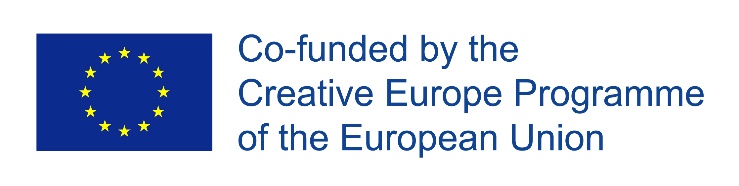 NameAddressEmailWebsite/Social MediaMobile phonePlease write a short (max 250 word) biography about you and your work (if selected this will be used for our website page about the Lab participants)Please write a short (max 250 word) biography about you and your work (if selected this will be used for our website page about the Lab participants)